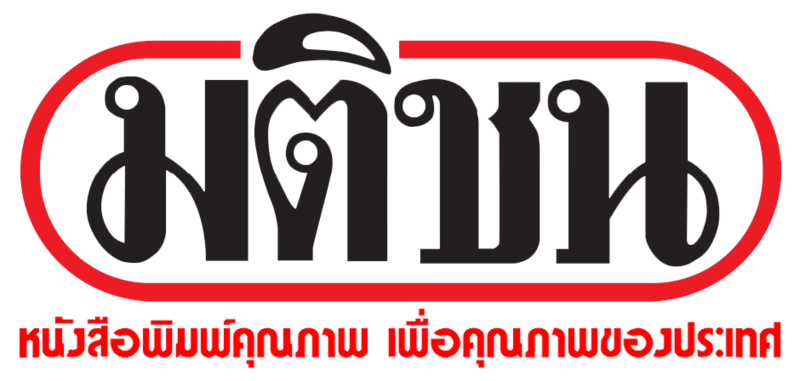                                  ข่าวประจำวันที่ 5 พฤษภาคม 2560 หน้า 9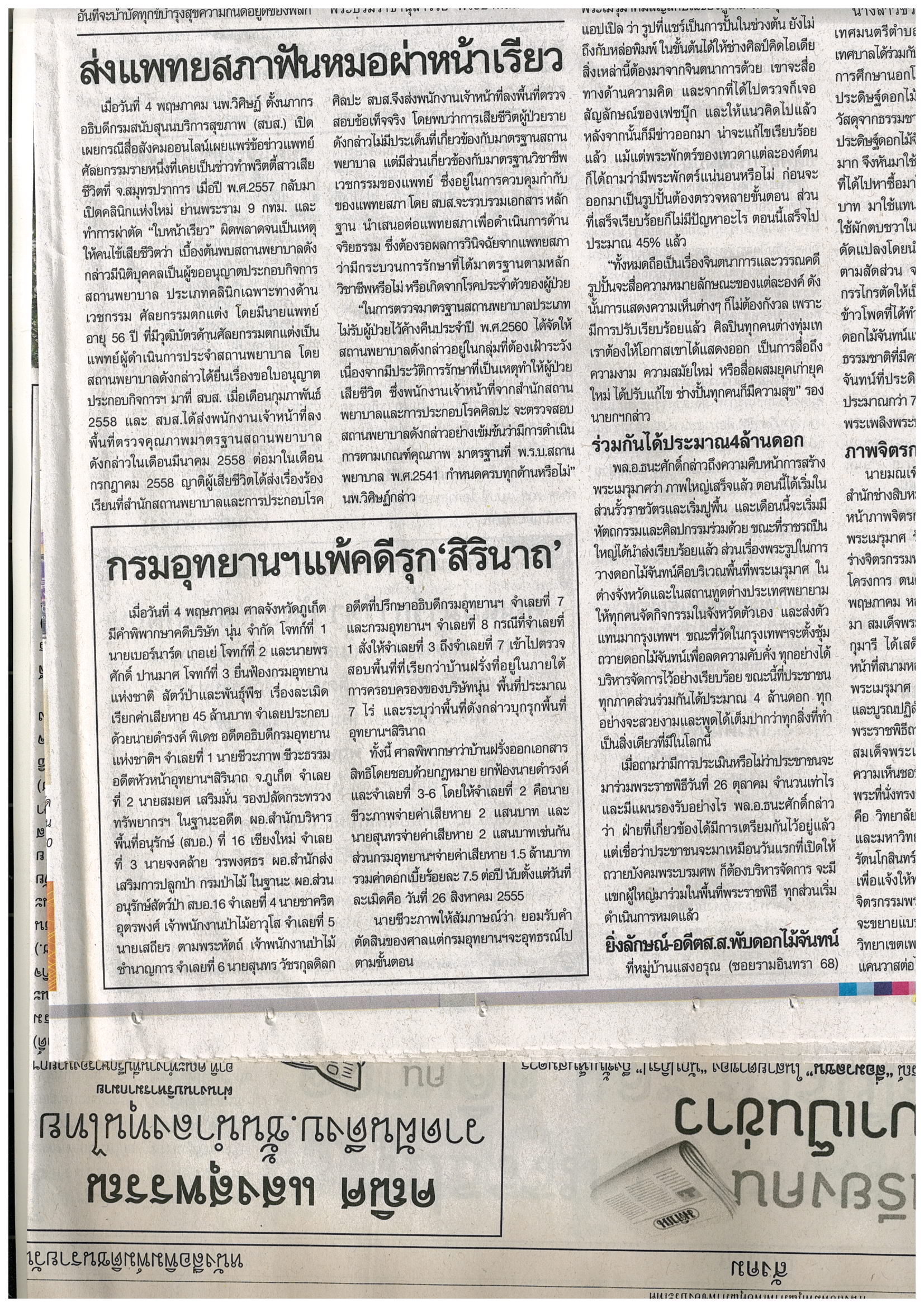 